CREA Y EXPERIMENTA:Centro de mesa navideño Fuente: youtube by IdeatúmismoYa llega la Navidad, y no puedes perderte esta idea tan sencilla para decorar tu centro de mesa con velas.En estas fiestas, luce una mesa elegante con este centro de mesa casero y muy fácil de realizar, un reciclado creativo para toda la familia.Material necesario: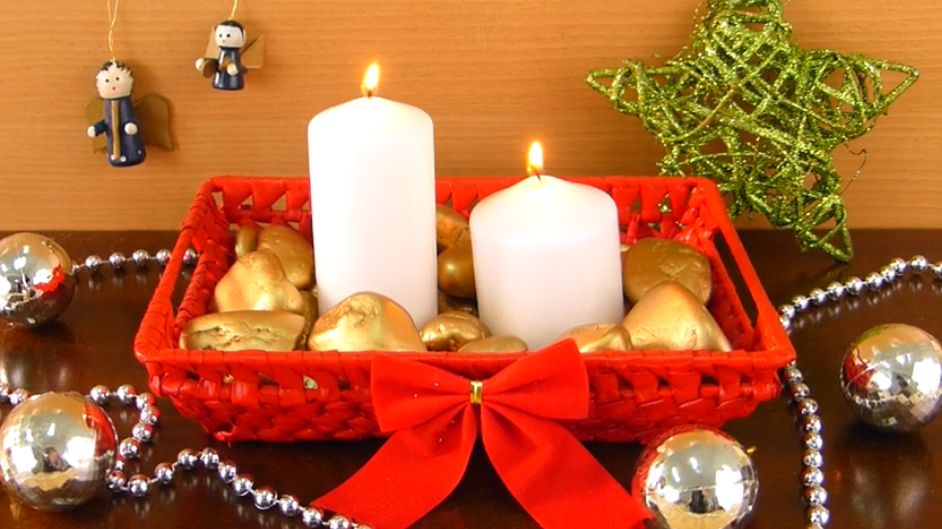 CestaPiedras de ríoVelasSpray PintyPlus RojoSpray PintyPlus OroLazo rojo¡Hagamos nuestra manualidad!	Vídeo: Vídeo-tutorial